S.1) Saatlerin altına kaç olduklarını yazınız.(9p)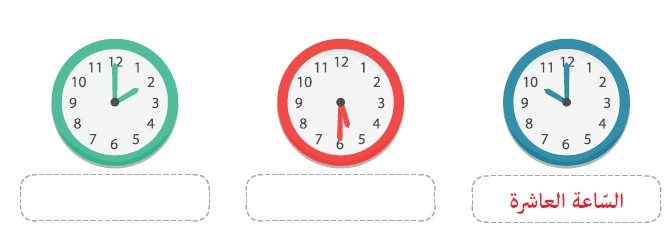 S.2) Aşağıdaki boşlukları doldurunuz.(10p)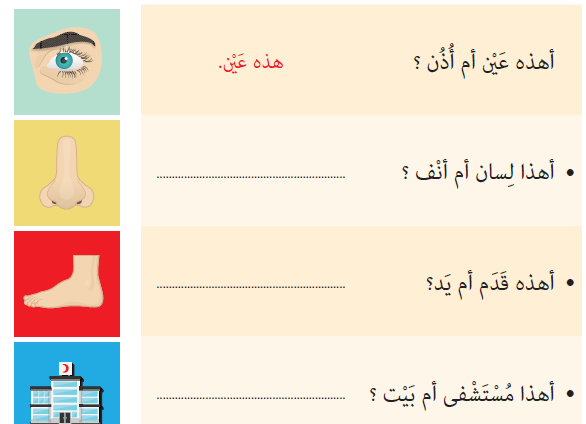 S.2) Aşağıdaki resmin üzerine Arapçalarını yazınız.( 15p)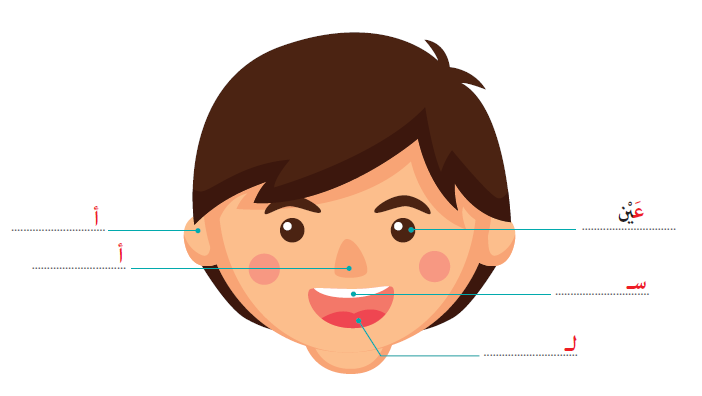 S.4) Aşağıdaki kelimelerin Türkçelerini yazınız. (21 p)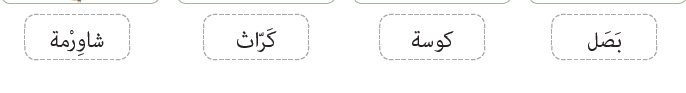 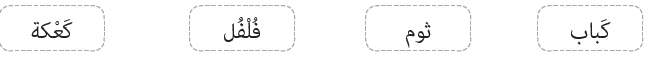 S.7)Aşağıdaki metni yanına tercüme ediniz.( 35p)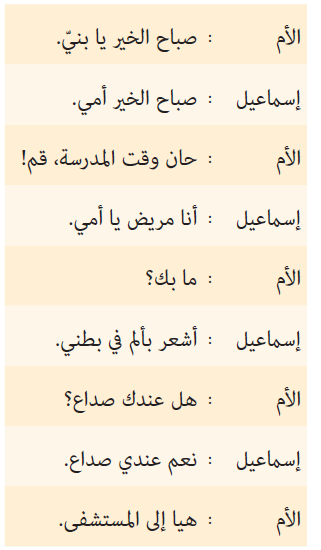 S.8)Aşağıda karışık verilen kelimeleri düzenli cümle haline getiriniz, örnekte olduğu gibi yapınız.(10p)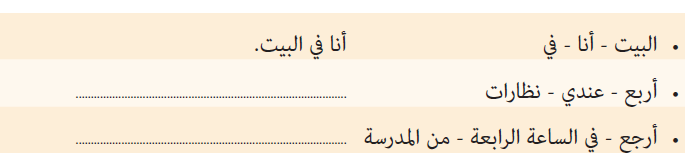 